БІЛОЦЕРКІВСЬКА МІСЬКА РАДА	КИЇВСЬКОЇ ОБЛАСТІ	Р І Ш Е Н Н Явід 27 серпня 2020 року                                                                        № 5760-101-VIIПро внесення змін в рішення міської ради  від  15 травня 2020 року №5323-96-VII «Про затвердження проекту землеустрою щодо відведення  земельної  ділянки приватної власності, цільове призначення якої змінюється громадянці Фірсовій Юлії Валеріївніза адресою: вулиця Привокзальна, 16»Розглянувши звернення постійної комісії з питань земельних відносин та земельного кадастру, планування території, будівництва, архітектури, охорони пам’яток, історичного середовища та благоустрою до міського голови від 17 липня 2020 року №184/02-17, протокол постійної комісії з питань  земельних відносин та земельного кадастру, планування території, будівництва, архітектури, охорони пам’яток, історичного середовища та благоустрою від 16 липня 2020 року №216, заяву громадянки Фірсової Ольги Андріївни від 09 липня 2020 року №15.1-07/3031,  відповідно до ст. 12, ст. 142 Земельного кодексу України, п. 34 ч. 1 ст. 26 Закону України «Про місцеве самоврядування в Україні», міська рада вирішила:1.Внести зміни в  рішення міської ради від  15 травня 2020 року №5323-96-VII «Про затвердження проекту землеустрою щодо відведення  земельної  ділянки приватної власності, цільове призначення якої змінюється громадянці Фірсовій Юлії Валеріївні за адресою: вулиця Привокзальна, 16», а саме слова: «громадянці Фірсовій Юлії Валеріївні» замінити на слова: «громадянці Фірсовій Ользі Андріївні» у зв’язку з технічною помилкою.2.Контроль за виконанням цього рішення, покласти на постійну комісію з питань  земельних відносин та земельного кадастру, планування території, будівництва, архітектури, охорони пам’яток, історичного середовища та благоустрою.Міський голова                                                                             Геннадій ДИКИЙ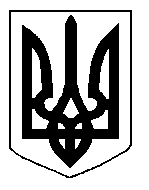 